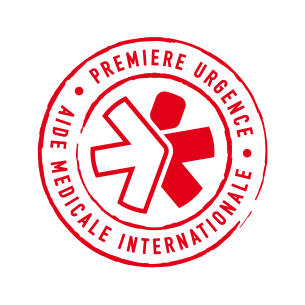 CALL FOR TENDERANNOUNCEMENTTender reference: LIB/COO/20/ITB/003Object: Call for Tender for awarding a Framework contract for NFIsTHE NGO PREMIERE URGENCE – AIDE MEDICALE INTERNATIONALE launches a Call for tender for NFIsThe complete tender documentation can requested by email ( lib.log@pu-ami.org) or  withdrawn in hard copy, during the opening hours of the office (Monday through Friday and from 8.30 am to 4.30 pm), at the following address:PU-AMIPremiere Urgence – Aide Medicale InternationaleNehmeh building, El Shouhada Street,Ain El Remmaneh, Chiyah, BeirutFor information on the tender collection process, please contact 03-411800Provisional calendar:StepDateTimeCall for applications (publication of tender announcement)July 6th,20209:00 amStart collecting documents of participationJuly 7th, 2020  9:00 amDeadline for submitting offersJuly 22 2020 at 16:00 pmEstimated contract award (except if unsuccessful procedure)August 20th, 2020